Sports in FranceFootball,rugby,judo,pétanque  are popular sports  in  france. Famous sport playersGriezman	Tony Parkey	               Mbappé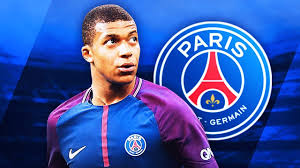 Teddy Riner          Zinedine Zidane     Didier  Deschamps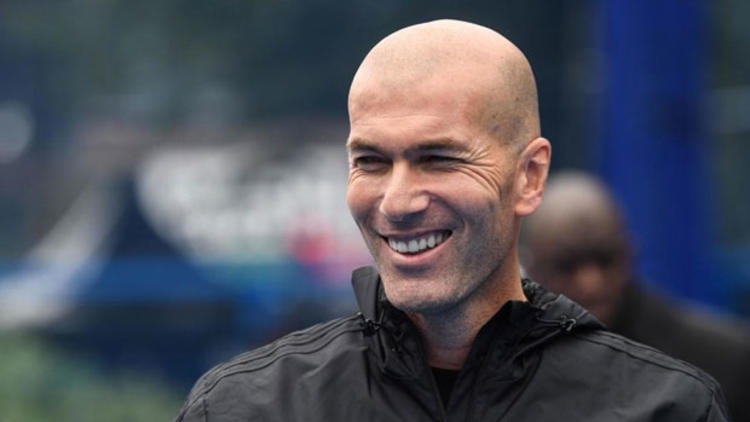 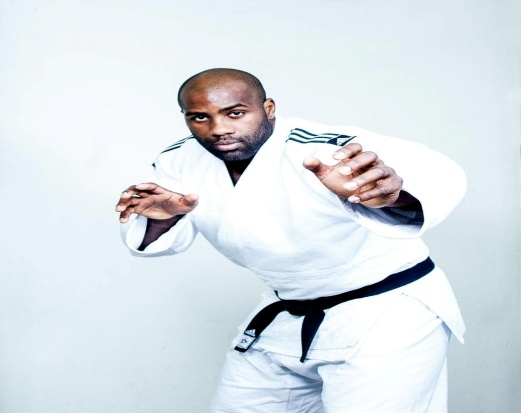 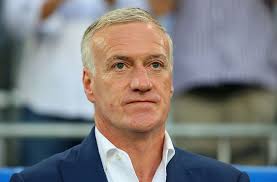 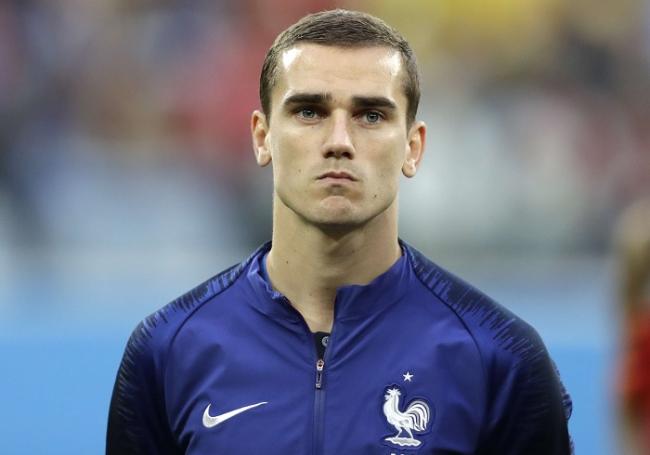 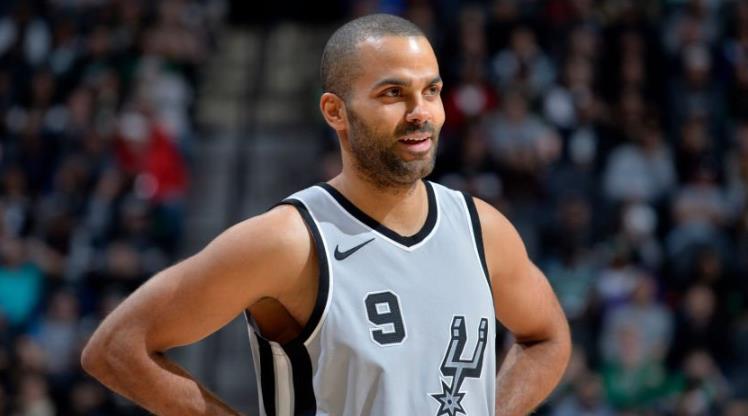           Yannick Noah	Gael Monfils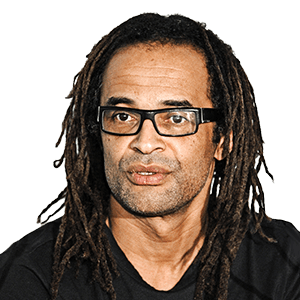 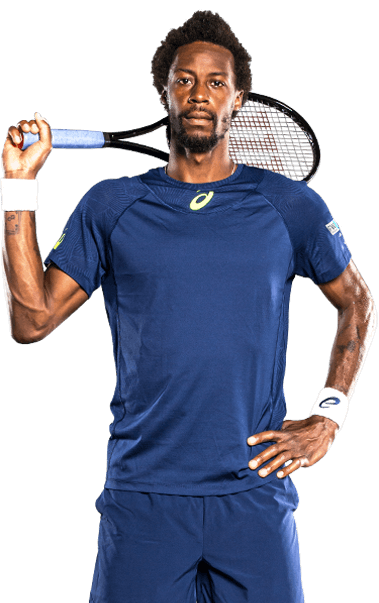 		ffThis is the most famous arena in France:Stade de France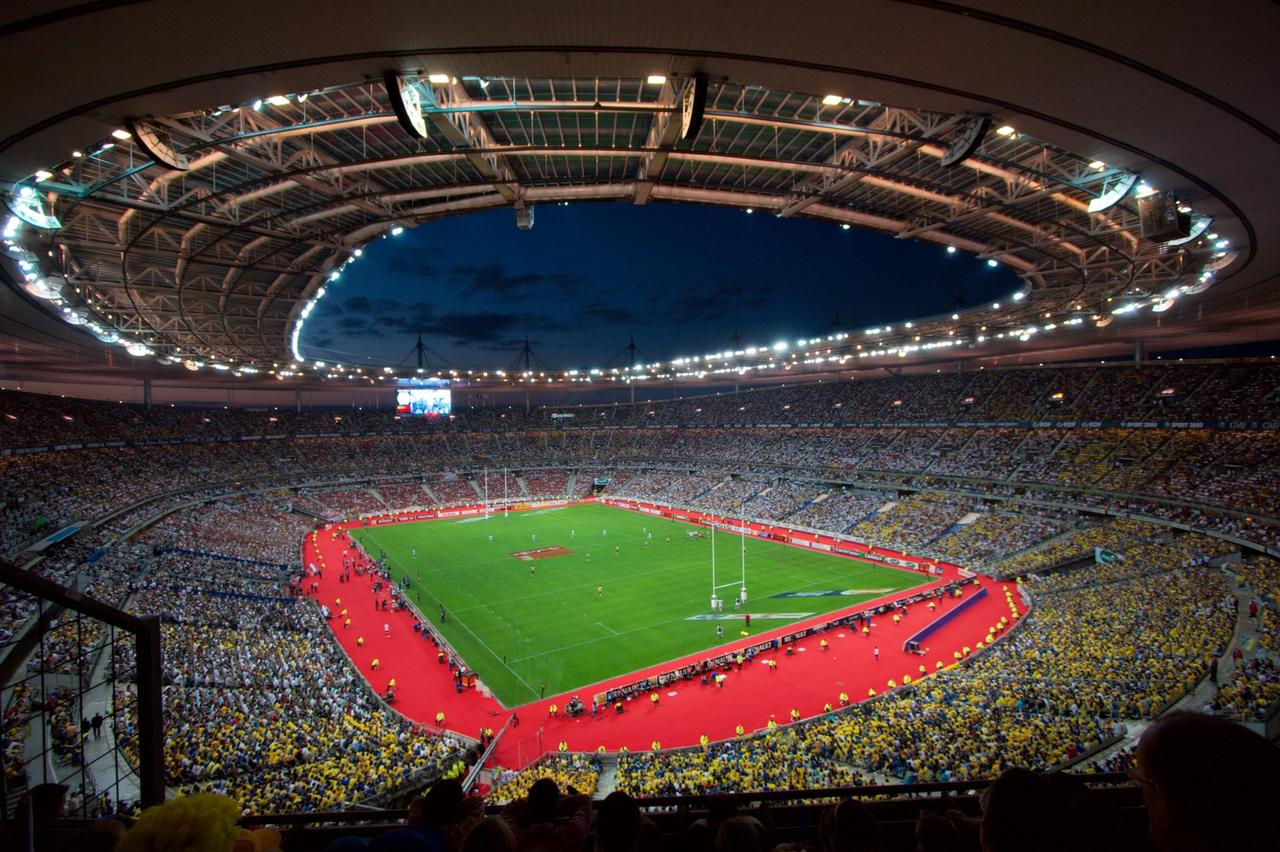 These sports are originated in France;Pétanque                              Billiards                                            Fencing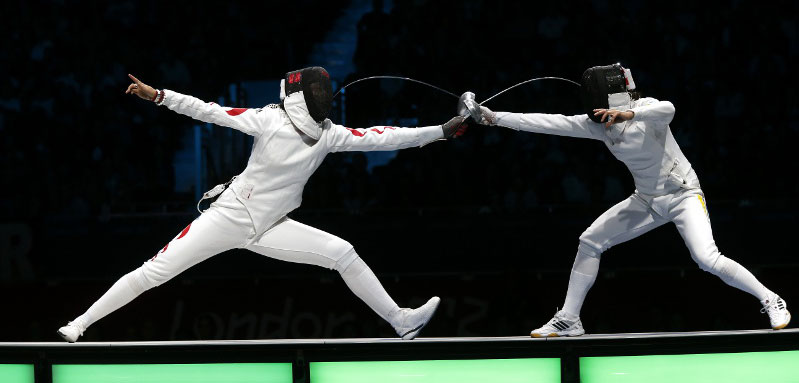 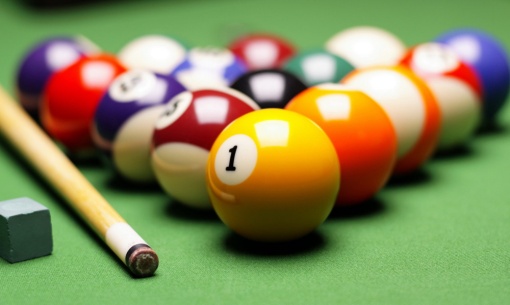 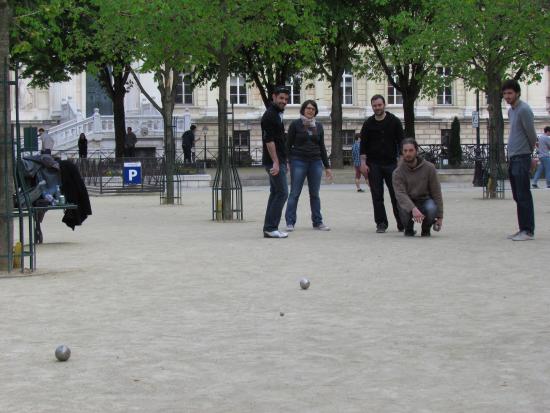                                                         French Boxing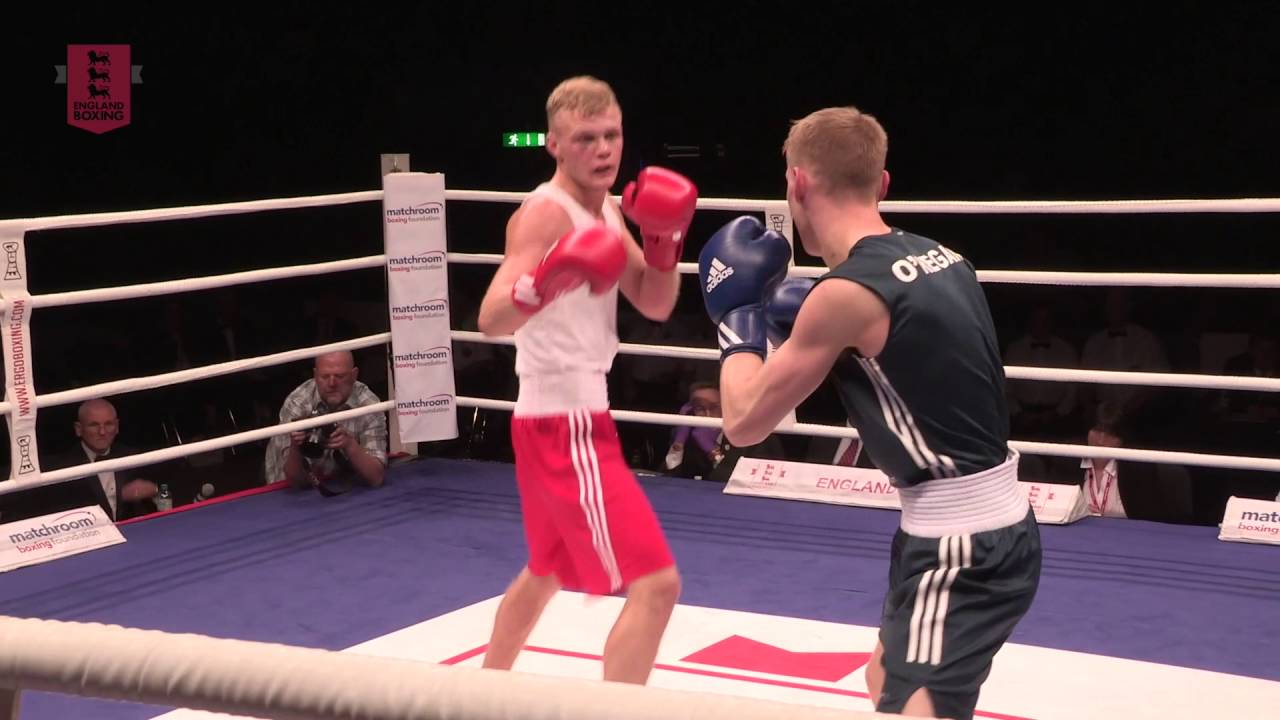 These tournaments are the  most popular in France:Roland Garros(tenis)Tour de France(cycling)Pro A(basketball)Ligue 1(football)The best basketball team is It’s Limoges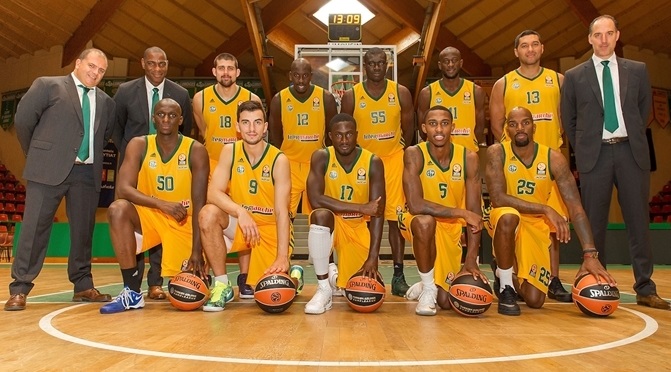 What is the best football team?Somebody thinks Olympique de Marseille,other thinks  Paris Saint Germain.Olympique de Marseille           Paris Saint Germain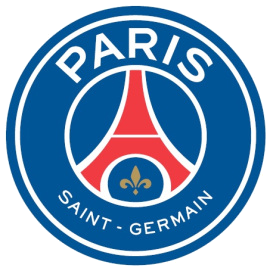 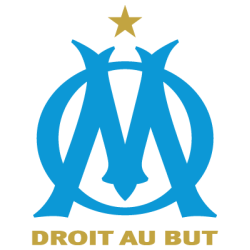 Vs.	France won  football world cup twince in 1998 and 2018.Pétanque:You play with 3 iron balls.You throw a small ball “the cochonnet”.Then you throw your balls and the nearest to the cochonnet wins.French people eat pasta,chicken,fruit,vegetables and bread when they are on a diet.France  got  most medal in judo.